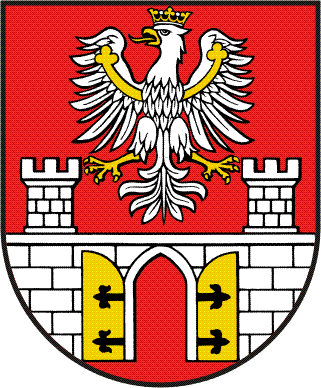 POWIATBĘDZIŃSKIZARZĄDPOWIATUBĘDZIŃSKIEGO  Starostwo Powiatowe     ul. Sączewskiego 6      42–500 Będzin tel. + 48 32 368 07 00 faks + 48 32 267 79 33